東海大学同窓会福岡支部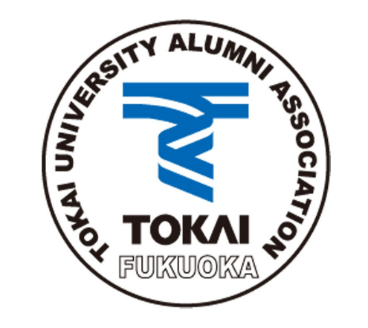 ２０２２年度　第2回役員会日時　２０２２年９月２４日（土）　１８：００～場所　ホテルクリオコート博多４階　会議室出席者　出席　　14名／43名　　　＊太字は出席、取消線は欠席、無は連絡なし(顧問)小出・大武・木田・(支部長)瀧口・（副支部長)坂上・畑尾・本田・福島・三好・下川三宮・篠原・北野・山田・久峩・(監査)鶴原・武富・(運営委員)三谷・小橋・佐々木・三重野梅田・岩坂・塘・山本健・清水・大庭・髙田・山下・久富・錺・赤司・新田・河村・辻山本伸・万谷・林田・細川・摩嶋・(事務局)辛島・西村・香月・森田・小川　　　以上45名出席14名（33%）、欠席14名（33%）、連絡なし15名（34%）　顧問の内、斜字の2名は除いています支部長挨拶報告事項代議員会・九州ブロック会（支部長）　　　　　　　資料なし学園のウクライナ支援について（支部長）　　　　　資料なし大学吹奏楽部北九州演奏会の報告について（事務局）資料なしその他（支部長・事務局）　　　　　　　　　　　　資料なし協議事項２０２２年度　支部総会について（事務局）　　　　資料１日時　2022年12月3日（土）18時05分～場所　ホテルクリオコート博多　4階　会議室総会資料（案）について（事務局）　　　　　　　　資料２-①～④講演会について　　　　　　　　　　　　　　　　　資料３日時　2022年12月3日（土）17時00分～（受付16時30分開始）場所　ホテルクリオコート博多　4階　会議室講師　中西　英敏　先生（東海大学体育学部教授・柔道部部長）演題　「福岡で開催される体重別柔道大会の魅力と見どころ」（仮題）支部総会終了後の懇親会（案）について　　　　　　資料なし日時　2022年12月3日（土）19時場所　ホテルクリオコート博多　3階　赤らく会費　5,000円　※希望者のみ今後の活動について（事務局）　　　　　　　　　　資料なし2023年4月1日（土）～2日（日）　全日本選抜柔道体重別選手権大会応援について資料３その他出席役員による意見交換以上